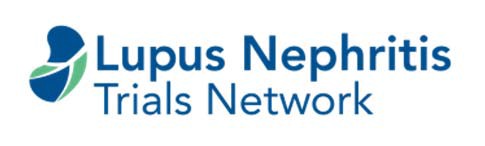 Lupus Nephritis Trials Network Membership Meeting
June 11, 2015
17:00-18:30
Room VIMINALE, Fiera Roma
Chairs: Frédéric Houssiau and David Wofsy

17:00:  Welcome words - Frédéric Houssiau

17:05:  Brief update on recruiting trials - Frédéric Houssiau - David Wofsy

17:15:  Abstract presentations17:15-17:25 : Factors Associated with Renal Remission, Relapse And Long-Term Renal Function Decline in Lupus Nephritis Treated with Combined Prednisolone, and Mycophenolate Mofetil (MMF) or Tacrolimus(TAC) - Chi Chiu Mok 17:25-17:35 : Resistive Index as Marker of Activity in Lupus Nephritis Patients: Analysis of 60 SLE Patients - Fulvia Ceccarelli17:35-17:45 : Antiphospholipid Antibodies in Lupus Nephritis and Their Role in Long-Term Outcome - Ioannis Parodis
17:45-17:55 : Alteration of Nucleosome Structure and Amelioration of Murine Lupus by Topoisomerase I inhibitors - Steffen Frese
17:55 :  First LNTN publication – Predictors of Long-Term Renal Outcome in Lupus Nephritis Trials: Lessons Learned from the Euro-Lupus Nephritis Cohort– Dawn Smilek

18:15:   A 24-Hour Proteinuria Cutoff Level of 0.7 Gram after 12 Months of Treatment Best Predicts Long-Term Renal Outcome in Lupus Nephritis: Data from the Maintain Nephritis Trial - Farah Tamirou

18:25:  LNTN/LRI meeting – David Wofsy

18:30:  Final words – Frédéric Houssiau